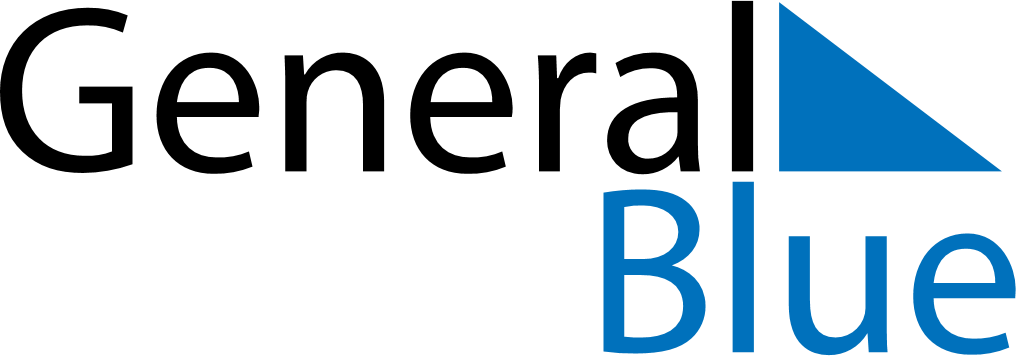 November 2022November 2022November 2022VietnamVietnamMondayTuesdayWednesdayThursdayFridaySaturdaySunday1234567891011121314151617181920Vietnamese Teacher’s Day21222324252627282930